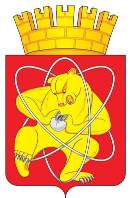 Городской округ «Закрытое административно – территориальное образование Железногорск Красноярского края»АДМИНИСТРАЦИЯ  ЗАТО  г. ЖЕЛЕЗНОГОРСК ПОСТАНОВЛЕНИЕ        01.02. 2024                                                                                                                                         117г. ЖелезногорскОб определении специальных мест для размещения печатных предвыборных агитационных материалов при проведении выборов Президента Российской ФедерацииВ соответствии со статьей 54 Федерального закона от 12.06.2002 № 67-ФЗ «Об основных гарантиях избирательных прав и права на участие в референдуме граждан Российской Федерации», с Федеральным законом от 10.01.2003 
№ 19-ФЗ «О выборах Президента Российской Федерации», с постановлением Совета Федерации Федерального Собрания Российской Федерации от 07.12.2023 № 678-СФ «О назначении выборов Президента Российской Федерации»,ПОСТАНОВЛЯЮ:1. Определить специальные места для размещения на территории ЗАТО 
Железногорск печатных предвыборных агитационных материалов при проведении выборов Президента Российской Федерации согласно приложению к настоящему постановлению. Распространение печатных предвыборных агитационных материалов, изготовленных с нарушением требований действующего законодательства Российской Федерации, не разрешается. 2. Установить, что размещение печатных предвыборных агитационных материалов в помещениях, на зданиях, сооружениях и иных объектах, являющихся муниципальной собственностью ЗАТО Железногорск, собственностью организаций, имеющих на день официального опубликования (публикации) решения о назначении выборов Президента Российской Федерации в своем уставном (складочном) капитале долю (вклад) городского округа ЗАТО Железногорск Красноярского края, превышающую (превышающий) 30 процентов, за исключением объектов, указанных в пункте 1 настоящего постановления, осуществляется при наличии письменного согласия владельца указанных объектов.Размещение печатных предвыборных агитационных материалов на зданиях, сооружениях и иных объектах, являющихся частной собственностью, осуществляется с согласия и на условиях собственников, владельцев объектов.Размещать печатные предвыборные агитационные материалы на памятниках, обелисках, зданиях, сооружениях и в помещениях, имеющих историческую, культурную или архитектурную ценность, не разрешается.Вывешивать (расклеивать, размещать) печатные предвыборные агитационные материалы в зданиях, в которых размещены избирательные комиссии, находятся помещения для голосования, и на расстоянии менее 50 метров от входа в них, не разрешается.3. Отделу управления проектами и документационного, организационного обеспечения деятельности Администрации ЗАТО г. Железногорск 
(В.Г. Винокурова) довести настоящее постановление до сведения населения через газету «Город и горожане».4. Отделу общественных связей Администрации ЗАТО г. Железногорск (И.С. Архипова) разместить настоящее постановление на официальном сайте Администрации ЗАТО г. Железногорск в информационно-телекоммуникационной сети «Интернет».5. Контроль над исполнением настоящего распоряжения возложить на заместителя Главы ЗАТО г.Железногорск по общественно-политической работе А.В. Калинина.6. Настоящее постановление вступает в силу после его официального опубликования.Глава ЗАТО г. Железногорск				          		        Д.М. ЧернятинПЕРЕЧЕНЬспециальных мест для размещения на территорииЗАТО Железногорск печатных предвыборных агитационных материалов при  проведении выборов Президента Российской ФедерацииПриложение         к постановлению АдминистрацииЗАТО г. Железногорскот  01.02.2024    №  117№ 
п/пНаименование и адрес объекта,        
около которого находится место        
для размещения материаловМесто для    
размещения   
материаловНежилое здание (Дом быта «Центральный»), г. Железногорск, ул. Советской Армии, 30                                          Металлическая  
конструкция   
(модуль)  Нежилое здание (здание автовокзала)г. Железногорск, ул. Советской Армии, 8          Металлическая  
конструкция   
(модуль)    Нежилое здание (Центральная поликлиника),   г. Железногорск, ул. Кирова, 13                                  Металлическая  
конструкция   
(модуль)   Нежилое здание (павильон «Викинг»), г. Железногорск, ул. Свердлова, 55Г       Металлическая  
конструкция   
(модуль)   Ограждение нежилого здания ОАО «ГСПИ» - «КПИИ ВНИПИЭТ» (забор), г. Железногорск, ул. Ленина, 39Доска объявленийНежилое здание (Торговый центр «Тель»), г. Железногорск, пр.  Центральный,  10 (арка) Информационный 
стенд      Металлическая  конструкция (модуль), расположенная в 200 метрах в восточном направлении от нежилого здания (МБУК «Центр досуга»), г. Железногорск, пр. Ленинградский, 37         Металлическая  
конструкция   
(модуль)   Нежилое здание (клуб) по адресу:ЗАТО Железногорск,  деревня Шивера,ул. Центральная, 7Доска объявленийДоска объявлений, расположенная в 100 метрах от нежилого здания (МБУК Дом культуры «Старт»), ЗАТО Железногорск, поселок Подгорный, ул. Мира, 9Доска объявленийЗАТО Железногорск, поселок Подгорный, остановка служебного транспорта Химзавод-филиал ОАО «Красмаш»Доска объявленийНежилое здание  по адресу: ЗАТО Железногорск,  поселок  Тартат, ул. Вокзальная, 12 Доска объявлений